PSPAKTIVNOST: GLOBALNO ČITANJEOPIS AKTIVNOSTI:  UZ POMOĆ RODITELJA ILI SAMOSTALNO IZ PRILOŽENIH SLIČICA IMENUJ ŠTO JE NA NJIMA. PORAZGOVARAJTE O DANIMA KOJI NAM DOLAZE- VALENTINOVU I MAŠKARAMA.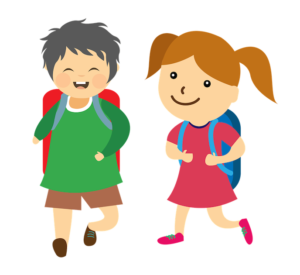 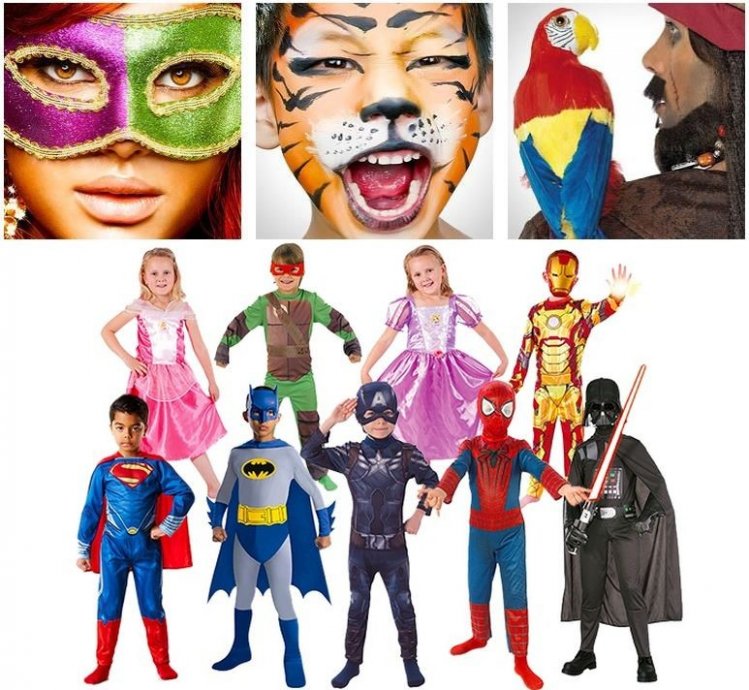 